 Пирманова Г.Б., Ержанова Г.А.,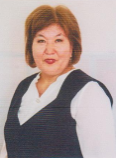 Школа-гимназия №31,г. КызылордаПравописание суффиксов и употребление их в речиЛексическая тема: Архитектура и природаУрок 55Раздел: АрхитектураУРОК: русский языкУРОК: русский языкДата:12.12.18 Дата:12.12.18 КЛАСС: 3КЛАСС: 3Количество присутствующих:Количество отсутствующих:Количество отсутствующих:Цели обучения, которым посвящен урок:Цели обучения, которым посвящен урок:3.1.5.1 строить монологическое высказывание на основе опорного плана и ключевых моментов3.2.5.1 находить информацию по двум источникам (словари, справочники, детские энциклопедии, детские познавательные журналы) на определенную тему, выделять главную и второстепенную информацию3.3.7.5 писать слова с помощью суффиксов –оньк–,  –еньк–, –ушк–, –юшк–, -ик-, -ек-, –ёнок–, –онок– и употреблять их в речи3.1.5.1 строить монологическое высказывание на основе опорного плана и ключевых моментов3.2.5.1 находить информацию по двум источникам (словари, справочники, детские энциклопедии, детские познавательные журналы) на определенную тему, выделять главную и второстепенную информацию3.3.7.5 писать слова с помощью суффиксов –оньк–,  –еньк–, –ушк–, –юшк–, -ик-, -ек-, –ёнок–, –онок– и употреблять их в речи3.1.5.1 строить монологическое высказывание на основе опорного плана и ключевых моментов3.2.5.1 находить информацию по двум источникам (словари, справочники, детские энциклопедии, детские познавательные журналы) на определенную тему, выделять главную и второстепенную информацию3.3.7.5 писать слова с помощью суффиксов –оньк–,  –еньк–, –ушк–, –юшк–, -ик-, -ек-, –ёнок–, –онок– и употреблять их в речиРазвитие навыков: Развитие навыков: 1.5 Составление монологического высказывания на заданную тему2.5 Извлечение необходимой информации из различных источников3.7 Соблюдение орфографических норм1.5 Составление монологического высказывания на заданную тему2.5 Извлечение необходимой информации из различных источников3.7 Соблюдение орфографических норм1.5 Составление монологического высказывания на заданную тему2.5 Извлечение необходимой информации из различных источников3.7 Соблюдение орфографических нормПредполагаемый результат:Предполагаемый результат:Все учащиеся смогут:Все учащиеся смогут:Все учащиеся смогут:Предполагаемый результат:Предполагаемый результат:Узнать о правописании в словах суффиксов и употреблении их в речи.Узнать о правописании в словах суффиксов и употреблении их в речи.Узнать о правописании в словах суффиксов и употреблении их в речи.Предполагаемый результат:Предполагаемый результат:Большинство учащихся смогут:Большинство учащихся смогут:Большинство учащихся смогут:Предполагаемый результат:Предполагаемый результат:Отвечать на вопросы после прочтения текста.Образовывать слова с помощью суффиксов?Сделать вывод на основе наблюдения за словами, используя алгоритм.Использовать таблицу при записи слов.Различать значимые части слова.Распределять слова в зависимости от суффикса.Составлять и записывать предложения.Отвечать на вопросы после прочтения текста.Образовывать слова с помощью суффиксов?Сделать вывод на основе наблюдения за словами, используя алгоритм.Использовать таблицу при записи слов.Различать значимые части слова.Распределять слова в зависимости от суффикса.Составлять и записывать предложения.Отвечать на вопросы после прочтения текста.Образовывать слова с помощью суффиксов?Сделать вывод на основе наблюдения за словами, используя алгоритм.Использовать таблицу при записи слов.Различать значимые части слова.Распределять слова в зависимости от суффикса.Составлять и записывать предложения.Предполагаемый результат:Предполагаемый результат:Некоторые учащиеся смогут:Некоторые учащиеся смогут:Некоторые учащиеся смогут:Рассказать интересные факты из жизни ежей, используя дополнительную литературу или по результатам собственных наблюдений.Составить рассказ по картинкам.Рассказать интересные факты из жизни ежей, используя дополнительную литературу или по результатам собственных наблюдений.Составить рассказ по картинкам.Рассказать интересные факты из жизни ежей, используя дополнительную литературу или по результатам собственных наблюдений.Составить рассказ по картинкам.Языковая цельЯзыковая цельОсновные термины и словосочетания: Основные термины и словосочетания: Основные термины и словосочетания: Языковая цельЯзыковая цельСуффиксы, части слова, правописание суффиксов, архитектура, природа, образец искусства, телебашня.Суффиксы, части слова, правописание суффиксов, архитектура, природа, образец искусства, телебашня.Суффиксы, части слова, правописание суффиксов, архитектура, природа, образец искусства, телебашня.Языковая цельЯзыковая цельИспользуемый язык для диалога/письма на уроке: русскийИспользуемый язык для диалога/письма на уроке: русскийИспользуемый язык для диалога/письма на уроке: русскийЯзыковая цельЯзыковая цельВопросы для обсуждения:Вопросы для обсуждения:Вопросы для обсуждения:Языковая цельЯзыковая цельКак наблюдения человека за природой повлияли на архитектуру?Какие интересные факты из жизни животных ты знаешь?Известны ли тебе случаи дружбы животных?Какое значение в слово вносят суффиксы –ек–, –ик–?Когда пишутся  суффиксы –ёнок–, –онок–?Как наблюдения человека за природой повлияли на архитектуру?Какие интересные факты из жизни животных ты знаешь?Известны ли тебе случаи дружбы животных?Какое значение в слово вносят суффиксы –ек–, –ик–?Когда пишутся  суффиксы –ёнок–, –онок–?Как наблюдения человека за природой повлияли на архитектуру?Какие интересные факты из жизни животных ты знаешь?Известны ли тебе случаи дружбы животных?Какое значение в слово вносят суффиксы –ек–, –ик–?Когда пишутся  суффиксы –ёнок–, –онок–?Материал прошедших уроковМатериал прошедших уроковТекст. Типы текста. Сравнение текстов описательного и повествовательного характера. Тексты делового и публицистического стиля. Виды орфограмм. Орфографические правила. Произношение и правописание гласных и согласных в корне слова. Твёрдые и мягкие согласные. Непроизносимые согласные в корне слова. Удвоенные согласные в корне. Разделительные твёрдый и мягкий знаки. Слово. Значение слова. Тематические группы слов. Однозначные и многозначные слова. Прямое и переносное значение слова. Высказывание. Синонимы и антонимы. Случаи омонимии (без термина). Фразеологизмы и крылатые выражения. Способы образования слов. Окончание и основа слова. Однокоренные слова. Части основы. Чередование звуков в корне слова. Правописание приставок. Перенос лов с приставками. Правописание разделительного ъ после приставок. Текст. Типы текста. Сравнение текстов описательного и повествовательного характера. Тексты делового и публицистического стиля. Виды орфограмм. Орфографические правила. Произношение и правописание гласных и согласных в корне слова. Твёрдые и мягкие согласные. Непроизносимые согласные в корне слова. Удвоенные согласные в корне. Разделительные твёрдый и мягкий знаки. Слово. Значение слова. Тематические группы слов. Однозначные и многозначные слова. Прямое и переносное значение слова. Высказывание. Синонимы и антонимы. Случаи омонимии (без термина). Фразеологизмы и крылатые выражения. Способы образования слов. Окончание и основа слова. Однокоренные слова. Части основы. Чередование звуков в корне слова. Правописание приставок. Перенос лов с приставками. Правописание разделительного ъ после приставок. Текст. Типы текста. Сравнение текстов описательного и повествовательного характера. Тексты делового и публицистического стиля. Виды орфограмм. Орфографические правила. Произношение и правописание гласных и согласных в корне слова. Твёрдые и мягкие согласные. Непроизносимые согласные в корне слова. Удвоенные согласные в корне. Разделительные твёрдый и мягкий знаки. Слово. Значение слова. Тематические группы слов. Однозначные и многозначные слова. Прямое и переносное значение слова. Высказывание. Синонимы и антонимы. Случаи омонимии (без термина). Фразеологизмы и крылатые выражения. Способы образования слов. Окончание и основа слова. Однокоренные слова. Части основы. Чередование звуков в корне слова. Правописание приставок. Перенос лов с приставками. Правописание разделительного ъ после приставок. ПланПланПланПланПланВременное планированиеПланируемые мероприятияПланируемые мероприятияПланируемые мероприятияРесурсы1МИНСоздание положительного эмоционального настроя.Здравствуйте, дети! 
Настроенье у нас отличное,А улыбка – дело привычное.Пожелаем друг другу добра,Нам урок начинать пора!!!Создание положительного эмоционального настроя.Здравствуйте, дети! 
Настроенье у нас отличное,А улыбка – дело привычное.Пожелаем друг другу добра,Нам урок начинать пора!!!Создание положительного эмоционального настроя.Здравствуйте, дети! 
Настроенье у нас отличное,А улыбка – дело привычное.Пожелаем друг другу добра,Нам урок начинать пора!!!4минАктуализация жизненного опыта. Целеполагание.Прием критического мышления «Колоски» – Давайте представим, что мы в поле. Я превращаю вас в маленькие зернышки и сажаю в землю (дети присаживаются).  – Теплое солнышко пригрело землю, дождик полил. Зернышки росли, росли и стали колосками. (дети встают, поднимают руки вверх). –Колоски тянутся к солнышку (дети протягивают руки вверх).  –Сильно припекло солнышко, завяли наши колоски (дети постепенно опускают сначала: руки, голову, плечи, туловище).  –И вот полил дождик, ожили колоски. Снова тянутся они к солнышку. В поле выросли замечательные колоски. Улыбнитесь друг другу.Деление на группы путём карточек (картинки в уменьшенном виде)Повторение пройденного материала.-А какие ещё части слова мы знаем? (ответы уч-ся)-Дайте объяснение приставке, корню и окончанию (дети дают объяснение).Актуализация жизненного опыта. Целеполагание.Прием критического мышления «Колоски» – Давайте представим, что мы в поле. Я превращаю вас в маленькие зернышки и сажаю в землю (дети присаживаются).  – Теплое солнышко пригрело землю, дождик полил. Зернышки росли, росли и стали колосками. (дети встают, поднимают руки вверх). –Колоски тянутся к солнышку (дети протягивают руки вверх).  –Сильно припекло солнышко, завяли наши колоски (дети постепенно опускают сначала: руки, голову, плечи, туловище).  –И вот полил дождик, ожили колоски. Снова тянутся они к солнышку. В поле выросли замечательные колоски. Улыбнитесь друг другу.Деление на группы путём карточек (картинки в уменьшенном виде)Повторение пройденного материала.-А какие ещё части слова мы знаем? (ответы уч-ся)-Дайте объяснение приставке, корню и окончанию (дети дают объяснение).Актуализация жизненного опыта. Целеполагание.Прием критического мышления «Колоски» – Давайте представим, что мы в поле. Я превращаю вас в маленькие зернышки и сажаю в землю (дети присаживаются).  – Теплое солнышко пригрело землю, дождик полил. Зернышки росли, росли и стали колосками. (дети встают, поднимают руки вверх). –Колоски тянутся к солнышку (дети протягивают руки вверх).  –Сильно припекло солнышко, завяли наши колоски (дети постепенно опускают сначала: руки, голову, плечи, туловище).  –И вот полил дождик, ожили колоски. Снова тянутся они к солнышку. В поле выросли замечательные колоски. Улыбнитесь друг другу.Деление на группы путём карточек (картинки в уменьшенном виде)Повторение пройденного материала.-А какие ещё части слова мы знаем? (ответы уч-ся)-Дайте объяснение приставке, корню и окончанию (дети дают объяснение).(карточки)3мин3мин4мин5мРабота над лексической и грамматической темами урока.Минутка чистописания: работа с высказыванием В. Белинского – Природа – вечный образец искусств.Работа по плану:1. Чтение высказывания. 2. Выяснение значения непонятных слов. 3. Определение темы, основной мысли. 4. Подбор  жизненной речевой  ситуации, в которой  можно употребить  данное высказывание.(К) Чтение текста, как люди учились у природы, создавая произведения искусства и архитектуры.Образование и запись слов с суффиксами -ик-, -ек-.Работа с правилом. Видео запись к уроку.Чтобы проверить безударный гласный в суффиксах и, нужно изменить форму слова. Если при изменении слова гласный в суффиксе сохраняется, то пишется –ик–: столик – (нет) столика, домик – (много) домиков. Если в суффиксе гласный звук исчез, то пишется –ек–: цветочек – нет цветочка, лесочек – (много) лесочков.(К) Записывание слов с суффиксами – ек – ,  – ик –  с помощью таблицы по образцу.(К) Задание №3 работа с доской. Запиши слова с суффиксами –ек, -ик- с помощью таблицы. Работа над лексической и грамматической темами урока.Минутка чистописания: работа с высказыванием В. Белинского – Природа – вечный образец искусств.Работа по плану:1. Чтение высказывания. 2. Выяснение значения непонятных слов. 3. Определение темы, основной мысли. 4. Подбор  жизненной речевой  ситуации, в которой  можно употребить  данное высказывание.(К) Чтение текста, как люди учились у природы, создавая произведения искусства и архитектуры.Образование и запись слов с суффиксами -ик-, -ек-.Работа с правилом. Видео запись к уроку.Чтобы проверить безударный гласный в суффиксах и, нужно изменить форму слова. Если при изменении слова гласный в суффиксе сохраняется, то пишется –ик–: столик – (нет) столика, домик – (много) домиков. Если в суффиксе гласный звук исчез, то пишется –ек–: цветочек – нет цветочка, лесочек – (много) лесочков.(К) Записывание слов с суффиксами – ек – ,  – ик –  с помощью таблицы по образцу.(К) Задание №3 работа с доской. Запиши слова с суффиксами –ек, -ик- с помощью таблицы. Работа над лексической и грамматической темами урока.Минутка чистописания: работа с высказыванием В. Белинского – Природа – вечный образец искусств.Работа по плану:1. Чтение высказывания. 2. Выяснение значения непонятных слов. 3. Определение темы, основной мысли. 4. Подбор  жизненной речевой  ситуации, в которой  можно употребить  данное высказывание.(К) Чтение текста, как люди учились у природы, создавая произведения искусства и архитектуры.Образование и запись слов с суффиксами -ик-, -ек-.Работа с правилом. Видео запись к уроку.Чтобы проверить безударный гласный в суффиксах и, нужно изменить форму слова. Если при изменении слова гласный в суффиксе сохраняется, то пишется –ик–: столик – (нет) столика, домик – (много) домиков. Если в суффиксе гласный звук исчез, то пишется –ек–: цветочек – нет цветочка, лесочек – (много) лесочков.(К) Записывание слов с суффиксами – ек – ,  – ик –  с помощью таблицы по образцу.(К) Задание №3 работа с доской. Запиши слова с суффиксами –ек, -ик- с помощью таблицы. (слайд 1)(слайд 2)Учебник(слайд 3)видеоурок2минФизминутка.словаФизминутка.словаФизминутка.слова(слайд 4)7мин4мин3минРабота по учебнику. Упр №4 стр 54(Г). Нахождение в столбиках со словами «лишних» слов, объяснение на основании правила правописания суффиксов, составление и запись предложений с этими словами. (П) Употребляя, необходимые суффиксы, напиши эти же предметы в уменьшительном размере и выделите  суффиксы.. Правило. с. 55ФО.Работа по учебнику. Упр №4 стр 54(Г). Нахождение в столбиках со словами «лишних» слов, объяснение на основании правила правописания суффиксов, составление и запись предложений с этими словами. (П) Употребляя, необходимые суффиксы, напиши эти же предметы в уменьшительном размере и выделите  суффиксы.. Правило. с. 55ФО.Работа по учебнику. Упр №4 стр 54(Г). Нахождение в столбиках со словами «лишних» слов, объяснение на основании правила правописания суффиксов, составление и запись предложений с этими словами. (П) Употребляя, необходимые суффиксы, напиши эти же предметы в уменьшительном размере и выделите  суффиксы.. Правило. с. 55ФО.УчебникДоп. материал 1минДом. задание упр. №5 стр. 54.Дом. задание упр. №5 стр. 54.Дом. задание упр. №5 стр. 54.4минИтог урока.Итог урока.Итог урока.Конец урока Рефлексия На доске три тучки (голубая, серая, черная.)Если вам все понятно на уроке, прикрепите свои стикеры на голубую.Если у вас есть вопросы, то на серую.Если совсем ничего не понятно, то на черную.Рефлексия На доске три тучки (голубая, серая, черная.)Если вам все понятно на уроке, прикрепите свои стикеры на голубую.Если у вас есть вопросы, то на серую.Если совсем ничего не понятно, то на черную.Фигуры в виде облачка.Дифференциация – каким образом Вы планируете оказать больше поддержки? Какие задачи Вы планируете поставить перед более способными учащимися? Дифференциация – каким образом Вы планируете оказать больше поддержки? Какие задачи Вы планируете поставить перед более способными учащимися? ОцениваниеКак вы планируете проверить уровень усвоения материала учащимися.Для слабых учащихся были приготовлены такие задания:1 работа по рисункам, где нужно было определить  суффиксы2 нахождение в предложениях слова с суффиксами.Для сильных1 на картинке составить рассказ слова и выделить суффиксы.Для слабых учащихся были приготовлены такие задания:1 работа по рисункам, где нужно было определить  суффиксы2 нахождение в предложениях слова с суффиксами.Для сильных1 на картинке составить рассказ слова и выделить суффиксы.Использование формативного задания.Работа по карточкам.Учитель наблюдает, задает вопросы.Оценивание происходит посредством поощрения хороших ответов (похвала).Физминутка, активные виды деятельностиРефлексия по урокуБыли ли цели урока/цели обучения реалистичными?  Все ли учащиеся достигли ЦО? Если нет, то почему? Правильно ли проведена дифференциация на уроке?  Выдержаны ли были временные этапы урока?  Какие отступления были от плана урока и почему?Используйте данный раздел для размышлений об уроке. Ответьте на самые важные вопросы о Вашем уроке из левой колонки.   Рефлексия по урокуБыли ли цели урока/цели обучения реалистичными?  Все ли учащиеся достигли ЦО? Если нет, то почему? Правильно ли проведена дифференциация на уроке?  Выдержаны ли были временные этапы урока?  Какие отступления были от плана урока и почему?